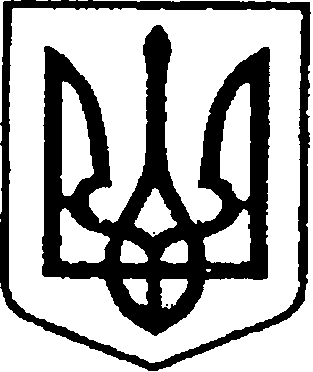 УКРАЇНА                                  ЧЕРНІГІВСЬКА ОБЛАСТЬ                  Н І Ж И Н С Ь К А    М І С Ь К А   Р А Д А         В И К О Н А В Ч И Й    К О М І Т Е ТР І Ш Е Н Н Явід      08.04.21     р.                 м. Ніжин	                                     № 121Про затвердження рішень та внесення змін до квартоблікової справи      Відповідно до статей 30, 42, 53, 59, 73 Закону України «Про місцеве самоврядування в Україні», статей 15, 41, 45 Житлового кодексу Української РСР, пунктів  13, 20, 21, 25 Правил обліку громадян, які потребують поліпшення житлових умов і надання їм жилих приміщень в Українській РСР, Регламенту виконавчого комітету Ніжинської міської ради Чернігівської області, затвердженого рішенням Ніжинської міської ради Чернігівської області VІІІ скликання від 24.12. 2020 року     № 27-4 / 2020, розглянувши заяви громадян, клопотання т.в.о. командира Спеціального авіаційного загону Коломіна К. та висновки громадської комісії з житлових питань  від 23.03.2021 р. протокол  № 5, виконавчий комітет  Ніжинської міської ради вирішив:      1.Затвердити рішення житлово-побутової комісії Спеціального авіаційного загону про:      1.1. зарахування  прапорщика служби цивільного захисту  Самардака Ігоря Миколайовича до списку на першочергове отримання житла Спеціального авіаційного загону, у зв’язку з набуттям вислуги 25 і понад календарних років (протокол № 139  від 18.03.2021 р.) підстава: клопотання т.в.о. командира Спеціального авіаційного загону Коломіна К. від 18.03.2021 р. за                                  № 8102-910/81;      1.2. зняття з квартирного обліку начальника служби безпеки дорожнього руху майора служби цивільного захисту Коваленка Сергія Миколайовича, у зв’язку з поліпшенням житлових умов (протокол № 138 від 18.03.2021 р.) - клопотання т.в.о.командира Спеціального авіаційного загону Коломіна К. від   18.03.2021 р. за №8102-910/81.      2. Внести зміни до квартоблікової справи № 2180  Стася Юрія Віталійовича, виключивши зі складу сім’ї його доньку Стась Анну Юріївну                  ( підстава: заява Стася Ю.В., довідка про склад зареєстрованих та п.25 Правил обліку громадян, які потребують поліпшення житлових умов і надання їм жилих приміщень в Українській РСР).       3. Начальнику відділу квартирного обліку та приватизації житла                           Лях О.М. забезпечити оприлюднення даного рішення на офіційному сайті Ніжинської міської ради протягом 5 робочих днів з дня його прийняття.      4. Контроль за виконанням даного рішення покласти на заступника міського голови з питань діяльності виконавчих органів ради Смагу С.С.Міський голова				                                   Олександр КОДОЛА                                 Пояснювальна записка                                            До проекту рішення     Про затвердження рішень та внесення змін до квартоблікової справи                     Обгрунтування необхідності прийняття рішення        Розглянувши заяви  громадянин, клопотання керівника організації та висновки громадської комісії з житлових питань, відділ квартирного обліку та приватизації житла виносить на розгляд виконавчого комітету проект рішення  «Про затвердження рішень та внесення змін до квартоблікової справи»,  що дозволить затвердити рішення житлово-побутової комісії підприємства та внести зміни до квартоблікової справи.       Стан нормативно-правової бази у даній сфері правового регулювання       Даний проект рішення підготовлений на виконання    статей 30, 42, 53, 59, 73 Закону України «Про місцеве самоврядування в Україні», статей 15, 41, 45 Житлового кодексу Української РСР, пунктів  13, 20, 21, 25 Правил обліку громадян, які потребують поліпшення житлових умов і надання їм жилих приміщень в Українській РСР, Регламенту виконавчого комітету Ніжинської міської ради Чернігівської області, затвердженого рішенням Ніжинської міської ради Чернігівської області VІІІ скликання від 24.12. 2020 року                        № 27-4 / 2020, розглянувши заяви громадян та  клопотання керівника підприємства.      Доповідати проект на засіданні буде начальник відділу квартирного обліку та приватизації житла Лях О.М. Начальник відділу квартирного облікута приватизації житла                                                                          О.М.ЛяхВізують:Начальник відділу квартирного облікута приватизації житла                                                                     Оксана ЛЯХЗаступник міського голови з питань діяльності виконавчих органів ради		                                Сергій СМАГА  Керуючий справами виконавчого комітетуНіжинської міської ради                                                         Валерій САЛОГУБ						                Начальник відділу юридично-кадровогозабезпечення                                                                                 В’ячеслав ЛЕГА